CENTRO CULTURAL JOSÉ MARTÍDr. Mora No.1, Col. Centro / afuera del Metro HidalgoTel. 17 19 30 02PROGRAMACIÓNPRESENTACIONES LITERARIASTEATRO JOSÉ MARTÍPRIMER TRIMESTRE 2016ENERO, FEBRERO Y MARZOEnero 2016Miércoles de Libros, Música y PoesíaEL COLOR DE LA CALLEDE BENJAMÍN SANTAMARÍA OCHOA, EL REY MONO“¿Quién trajo el terror primero?” ¿Quién trajo tanta miseria, enajenación masiva, violencia extrema y la destrucción de la naturaleza a nuestro continente sagrado, sólo por dinero? “El Topito” un niño indígena que ha sobrevivido en las calles, tienen la facultad de recordar la historia prohibida de nuestro continente. La historia que te ocultan quienes imponen tanto dolor y miseria entre nuestras familias. Una mañana, en la Ciudad de los Dioses, es testigo del secuestro de un grupo de adolescentes canadienses. Entre ellos está Nadjiwan, indígena como él. Perseguido por sus recuerdos ancestrales y por la policía, “El Topito” huye, mientras nos recuerda el terror instaurado por los invasores. Entre el 26 y 27 de septiembre de 2014, son asesinados tres estudiantes indígenas de la Escuela Rural de Ayotzinapa, y desaparecidos por el Ejército Mexicano, otros 43. La indignación y el despertar del pueblo crece, e innumerables movimientos pacíficos de resistencia florecen por todo el país, hostigados por el Gobierno Federal, en manos del gobierno estadounidense. “El Topito” revelará su mayor secreto a Nadjiwan y soñará con una vida digna que se está haciendo realidad desde América de Sur. “¿Por eso me han prohibido contarte esta historia, los amos de las televisoras, las armas y el dinero?”, te pregunta el narrador, uno de los líderes de la Resistencia.MIÉRCOLES 20 DE ENERO / 19:00 HORAS / TEATRO JOSÉ MARTÍENTRADA LIBRE / ¡CUPO LIMITADO!======================================================================EDTORIAL ETERNO FEMENINOPRESENTABREVE ANTOLOGÍA DE
CANTOS A LA GRAN AMIGADE JUAN CARLOS CASTRILLÓNEs una antología de poemas a la mujer.MIÉRCOLES 27 DE ENERO / 19:00 HORAS / TEATRO JOSÉ MARTÍENTRADA LIBRE / ¡CUPO LIMITADO!======================================================================Café con LeyendasA cargo de David Contreras PinedaVIERNES 15.- LEYENDAS PREHISPÁNICASVIERNES 22.- LEYENDAS VIRREINALESVIERNES 29.- LEYENDAS MACABRASCENTRO CULTURAL JOSÉ MARTÍ / 19:00 HORAS / JARDÍN DEL ARTEENTRADA LIBRE / ¡CUPO LIMITADO!================================================================================================Febrero 2016Miércoles de Libros, Música y PoesíaPRESENTACIÓN DEL LIBRO”CONVENIOS Y AUTORIDADES INTERNACIONALES PARA LOS DERECHOS HUMANOSDE MIGUEL ÁNGEL ESTRADAPublicación que presenta los artículos correspondientes a derechos humanos ante la Comisión Interamericana de Derechos Humanos, Corte Interamericana de Derechos Humanos, Tribunal Internacional de Justicia ( LA HAYA) y formularios de peticiones.MIÉRCOLES 10 DE FEBRERO / 19:00 HORAS / TEATRO JOSÉ MARTÍENTRADA LIBRE / ¡CUPO LIMITADO!======================================================================AUTORES INDEPENDIENTESPRESENTANVOZ DEL CADÁVERANTONIO GUEVARA / JOE DE LA ROSA / SAMANTHA GONZÁLEZ ROMEROAntonio Guevara, autor del libro de aforismos Astillas del Carácter y del Poemario Humano Fragmentado.Joe De la Rosa, campeona del torneo de poesía adversario en el cuadrilátero 2014 por la editorial Verso Destierro.Samantha González Romero, Autora de su cuaderno Homónimo de poesía y dibujo.MIÉRCOLES 17 DE FEBRERO / 19:00 HORAS / TEATRO JOSÉ MARTÍENTRADA LIBRE / ¡CUPO LIMITADO!======================================================================Jueves PoéticoCOLECTIVO PAPEL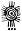 Presenta:JOSÉ AGUSTÍN GOYTISOLOPOESÍA CON MÚSICA INTERNA(Barcelona, 1928-1999) Poeta español de la Generación del 50 cuya obra fundió la experiencia individual y el compromiso social. Integrante de la llamada Escuela de Barcelona, junto con Carlos Barral y Jaime Gil de Biedma, cursó estudios en las universidades de Barcelona y Madrid, licenciándose en derecho. Hermano mayor de los novelistas Luis Goytisolo y Juan Goytisolo, destacó especialmente como poeta, aunque también llevó a cabo una importante labor como traductor, además de escribir artículos sobre literatura y unos pocos cuentos. Su obra ha sido profusamente estudiada por ensayistas y críticos literarios.JUEVES 4 DE FEBRERO / 19:00 HORAS / TEATRO JOSÉ MARTÍENTRADA LIBRE / ¡CUPO LIMITADO!======================================================================Café con LeyendasA cargo de David Contreras PinedaVIERNES 05.- LEYENDAS DE MÉXICO* JUEVES 11.- FESTIVAL DE LEYEDASVIERNES 12.- MI CUMPLEAÑOS (MONÓLOGO)VIERNES 19.- FESTIVAL DE LEYENDASVIERNES 26.- LA MANO PELUDACENTRO CULTURAL JOSÉ MARTÍ / 19:00 HORAS / JARDÍN DEL ARTEENTRADA LIBRE / ¡CUPO LIMITADO!================================================================================================Marzo 2016Miércoles de Libros y PoesíaPRESENTACIÓN DE LIBROEDWIN LUGOPRESENTA SU NOVELADESDE EL SILENCIOLa novela inicia con la ronda de un músico callejero que acude a los restaurantes del centro de la Ciudad de México con su violín, en el que interpreta melodías románticas.Una noche, cuando menos lo imaginaba, se encuentra con la mujer que ha adorado toda su vida. Ella le entrega un billete de mil pesos. La corta entrevista le produce un impacto emocional que lo lleva a concluir un concierto para violín y orquesta que el desdichado músico ha compuesto en su honor.El drama se acentúa cuando concluida la obra, el hombre,que ya es una anciano, muere en el humilde cuarto de una azotea que alquila en el antiguo barrio de Santa Julia.La historia por demás dramática compara la suerte de una violista de fama internacional, con un pobre músico miserable y nostálgico que escribe su única obra en el silencio de su soledad.MIÉRCOLES 16 DE MARZO / 19:00 HORAS / TEATRO JOSÉ MARTÍENTRADA LIBRE / ¡CUPO LIMITADO!======================================================================PRESENTACIÓN DE LIBROPOR LA RELIGIÓN,
LA INDEPENDENCIA Y LA LIBERTADDE MIGUEL ÁNGEL SÁNCHEZ VELASCOTres personajes centrales son los que integran esta novela; Fray Servando, Pedro Moreno y Xavier Mina. Después de un polémico sermón el 12 de diciembre de 1794, donde Fray Servando pone en duda la veracidad del ayate o tilma de Juan Diego donde está impresa la virgen de Guadalupe, entre otras cosas, el cura es deportado preso a España de donde frecuentemente se fuga de las prisiones y conventos. Es en el exilio donde se va formando su carácter insurgente, como algo que no tenía cuando estaba en la Nueva España. Después de más de diez años de estancia en Europa, conoce a Mina con quien se embarca desde Londres con destino a la Nueva España para continuar con el proceso que dejó pendiente el cura Hidalgo. Mina, por su lado, es un joven que se opone a la invasión francesa a su patria, en 1808, forma un grupo de guerrilleros que combaten a los franceses hasta que cae preso y es deportado por cuatro años a suelo francés, hasta que sale de ahí para regresar a suelo español con la decepción de que Fernando VII, el rey español, se ha vuelto un déspota contra su pueblo. Mina es perseguido por lo cual tiene que exiliarse en Londres. Mina sostenía que para derrocar al rey tenían que quitarle los apoyos desde la Nueva España, por ello Mina decide embarcarse a la aventura de la independencia de la Nueva España. Y en México Mina conoce Pedro Moreno, comerciante y hacendado de clase acomodada quien con su familia completa, en 1814, se integra al movimiento independentista, hasta que es muerto en la lucha en el año de 1817, en ese mismo año moriría Mina fusilado. Fray Servando es el único que ve cristalizado el sueño independentista, Fray Servando con todos los honores muere en 1827.MIÉRCOLES 23 DE MARZO / 19:00 HORAS / TEATRO JOSÉ MARTÍENTRADA LIBRE / ¡CUPO LIMITADO!======================================================================editorial ceapacPRESENTAVUELO DE LEYENDASDE JOSÉ SANTOS CONTRERAS GARCÍASon tres cuentos en donde tres niños viajan sobre el cuerpo de una guacamaya, una serpiente y un colibrí, con ellos conocen regiones naturales del país y viven aventuras de leyendas: como la de Quetzalcóatl cuando entrega a su Pueblo el Maíz, la leyenda del Quinto sol y el juego de pelota Prehispánica.MIÉRCOLES 30 DE MARZO / 19:00 HORAS / TEATRO JOSÉ MARTÍENTRADA LIBRE / ¡CUPO LIMITADO!======================================================================Café con LeyendasA cargo de David Contreras PinedaVIERNES 04.- DRUNK HISTORY (LA PARODIA) LA CONQUISTAVIERNES 11.- DRUNK HISTORY (LA PARODIA) LEYENDAS COLONIALESVIERNES 18.- DRUNK HISTORY (LA PARODIA) EL SIGLO XIXCENTRO CULTURAL JOSÉ MARTÍ / 19:00 HORAS / JARDÍN DEL ARTEENTRADA LIBRE / ¡CUPO LIMITADO!========================================================================================* PROGRAMACIÓN SUJETA A CAMBIOS